Patent Cooperation Treaty (PCT)Committee for Technical CooperationTwenty-Ninth SessionGeneva, May 17 to 20, 2016Draft Agendaprepared by the SecretariatOpening of the sessionElection of a Chair and two Vice-ChairsAdoption of the agendaAdvice to the Assembly of the PCT Union on the proposed appointment of the Turkish Patent Institute as an International Searching and Preliminary Examining Authority under the PCTSummary by the ChairClosing of the session[End of document]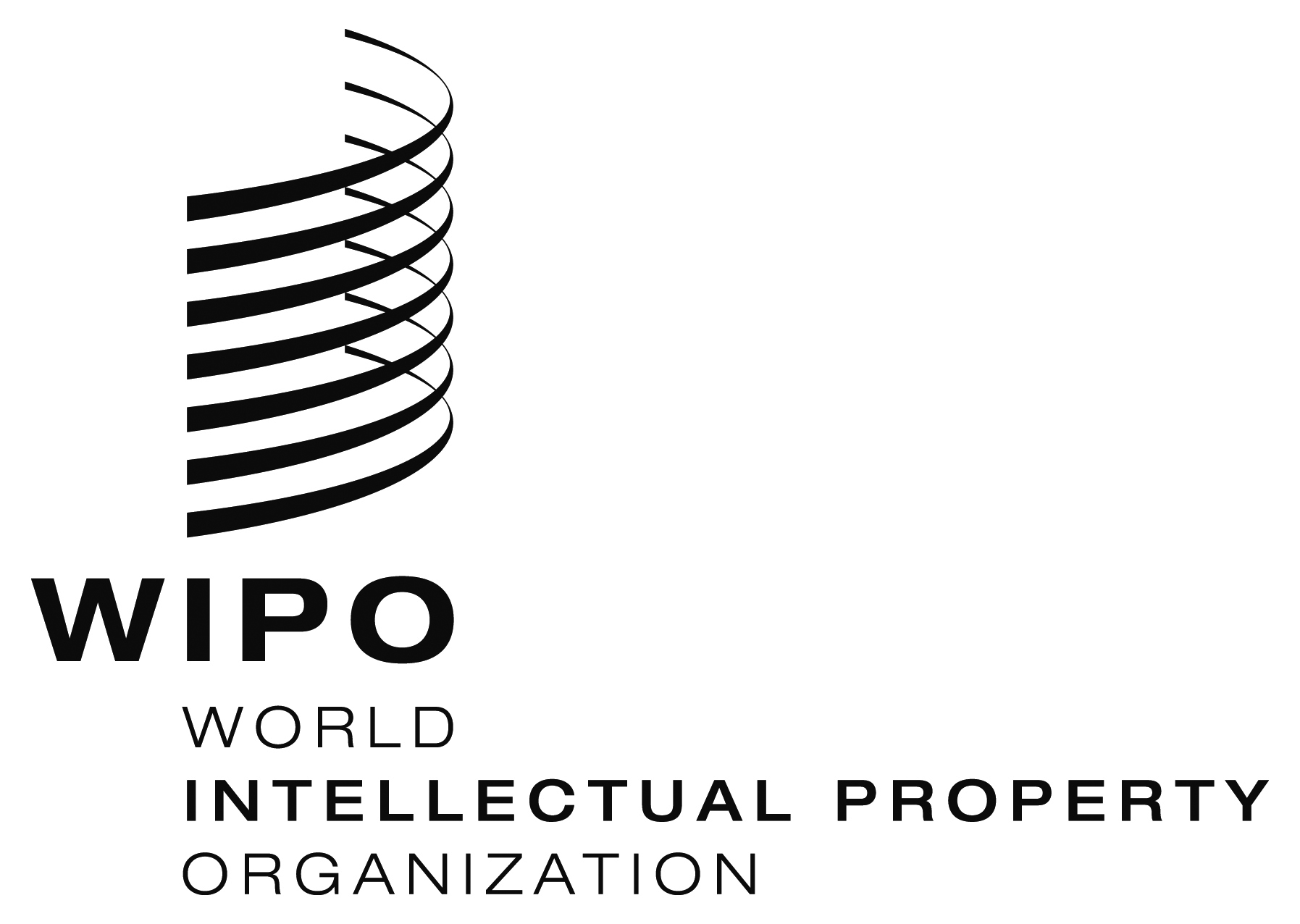 EPCT/CTC/29/1PCT/CTC/29/1PCT/CTC/29/1ORIGINAL: EnglishORIGINAL: EnglishORIGINAL: EnglishDATE: February 12, 2016DATE: February 12, 2016DATE: February 12, 2016